Leoni erzielt 2016 mit 78 Mio. Euro höheres EBIT als erwartet Umsatzentwicklung im Plan – Dividendenvorschlag 0,50 Euro je Aktie Nürnberg, 13. Februar 2017 – Leoni, der führende europäische Anbieter von Kabeln und Kabelsystemen für die Automobilbranche und weitere Industrien, hat im Geschäftsjahr 2016 nach vorläufigen Berechnungen einen Umsatz von rund 4,4 Mrd. Euro (2015: 4,5 Mrd. Euro) erzielt und damit die Erwartungen bestätigt. Der Gewinn vor Zinsen und Steuern (EBIT) von ca. 78 Mio. Euro (2015: 151,3 Mio. Euro) übertrifft den prognostizierten Wert von 65 Mio. Euro.Das EBIT des Geschäftsjahres 2015 war durch einen Veräußerungserlös in Höhe von 19,6 Mio. Euro positiv beeinflusst. Demgegenüber beinhaltet der Vergleichswert des Geschäftsjahres 2016 Belastungen in Höhe von ca. 30 Mio. Euro für Restrukturierung und rund 40 Mio. Euro aus dem Betrugsfall. Bereinigt um diese Sondereinflüsse, hat sich das operative Ergebnis im Jahresvergleich spürbar verbessert. Insbesondere aufgrund von Wertberichtigungen auf latente Steuern und der steuerlichen Auswirkung des Verlusts aus dem Betrugsfall verbleibt nach vorläufigen Berechnungen ein Jahresüberschuss von rund 10 Mio. Euro (2015: 77,3 Mio. Euro). Vorstand und Aufsichtsrat werden der Hauptversammlung vorschlagen, eine Dividende in Höhe von 0,50 Euro (Vorjahr: 1,00 Euro) je Aktie auszuschütten.Eine umfassende Berichterstattung wird mit der Vorlage der endgültigen Jahreszahlen im Rahmen der Bilanzpressekonferenz sowie der Analysten- und Investorenkonferenz am 23. März 2017 erfolgen. Dann wird Leoni auch eine Prognose für das laufende Geschäftsjahr bekannt geben.(1.629 Anschläge inkl. Leerzeichen) Zugehöriges Illustrationsmaterial finden Sie direkt bei dieser Mitteilung unter  www.leoni.com/de/presse/mitteilungen/details/leoni-erzielt-2016-mit-78-mio-euro-hoeheres-ebit-als-erwartet/ Über die Leoni-GruppeLeoni ist ein weltweit tätiger Anbieter von Drähten, optischen Fasern, Kabeln und Kabelsystemen sowie zugehörigen Dienstleistungen für den Automobilbereich und weitere Industrien. Leoni entwickelt und produziert technisch anspruchsvolle Produkte von der einadrigen Fahrzeugleitung bis zum kompletten Bordnetz-System. Darüber hinaus umfasst das Leistungsspektrum Drahtprodukte, standardisierte Leitungen, Spezialkabel und konfektionierte Systeme für unterschiedliche industrielle Märkte. Die im deutschen MDAX börsennotierte Unternehmensgruppe beschäftigt mehr als 79.000 Mitarbeiter in 32 Ländern und erzielte 2016 nach vorläufigen Berechnungen einen Konzernumsatz von 4,4 Mrd. Euro. Im Jahr 2017 feiert Leoni sein 100-jähriges Jubiläum.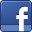 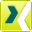 Ansprechpartner für JournalistenSven SchmidtCorporate Public & Media RelationsLEONI AGTelefon	+49 911 2023-467Telefax	+49 911 2023-231E-Mail	presse@leoni.com